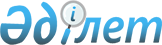 Об утверждении Положения о порядке проведения конкурса инвестиционных программ на право получения лицензии на разведку и/или добычу полезных ископаемых в Республике Казахстан
					
			Утративший силу
			
			
		
					Постановление Правительства Республики Казахстан от 27 января 1997 г. N 107. Утратило силу - постановлением Правительства РК от 22 июня 1998 г. N 578 ~P980578

     В целях реализации Указа Президента Республики Казахстан, имеющего силу Закона, от 27 января 1996 г. N 2828 U962828_ "О недрах и недропользовании" Правительство Республики Казахстан постановляет: 

      Утвердить прилагаемое Положение о порядке проведения конкурса инвестиционных программ на право получения лицензии на разведку и/или добычу полезных ископаемых в Республике Казахстан. 

 

     Первый заместитель      Премьер-Министра    Республики Казахстан

                                            УТВЕРЖДЕНО                                   постановлением Правительства                                       Республики Казахстан                                    от 27 января 1997 г. N 107 



 

                           П О Л О Ж Е Н И Е 

             о порядке проведения конкурса инвестиционных 

           программ на право получения лицензии на разведку 

            и/или добычу полезных ископаемых в Республике 

                              Казахстан 



 

      1. Конкурс инвестиционных программ на право получения лицензии на разведку и/или добычу полезных ископаемых (далее - конкурс) является основным способом предоставления лицензии на недропользование. 

      2. Конкурсы могут быть открытыми или закрытыми. Они объявляются лицензионным органом или, по его поручению, рабочим органомПравительства Республики Казахстан. По крупным объектам конкурсыобъявляются Правительством Республики Казахстан.     3. Рабочий орган (организационный комитет) готовит извещение(приглашение) о конкурсе и условиях его проведения.     4. Извещение (приглашение) должно содержать:     название конкурсного объекта, его месторасположение и краткуюхарактеристику;     вид лицензирования недропользования;     время, место и календарный график проведения конкурса;     порядок приема заявок на участие в конкурсе.     5. Условия конкурса должны предусматривать:     стартовые размеры платежей в бюджет Республики Казахстан(арендная плата, бонусы, роялти и др.);     размер взноса за право участия в конкурсе;     предоставление участнику конкурса пакета предварительнойгеологической информации;     структуру конкурсного предложения;     критерии оценки конкурсного предложения. 

       6. Извещение об открытом конкурсе и условиях его проведения должны быть опубликованы в официальных органах печати, а приглашения к участию в закрытом конкурсе и условия его проведения доведены до сведения всех потенциальных его участников не позднее чем за 90 дней до его проведения. 

      7. Намерение участвовать в конкурсе должно быть подтверждено заявкой, согласно приложениям 1, 2 к настоящему Положению, направленной в рабочий орган (организационный комитет) не позднее даты, указанной в извещении (приглашении). 

      8. Заявка должна содержать подтвержденные документально: 

      данные о заявителе: наименование заявителя, его адрес, государственную принадлежность (для юридических лиц), гражданство (для физических лиц); 

      данные о руководителях или владельцах юридического лица и лицах, которые будут представлять заявителя при получении лицензии; 

      данные о финансовых, технических, управленческих и организационных возможностях заявителя. 

      Заявки принимаются к рассмотрению после уплаты заявителем установленного взноса за участие в конкурсе. 

      9. Число участников конкурса должно быть не менее двух. 

      10. Заявителю, участвующему в конкурсе, предоставляется на условиях конкурса пакет информации, содержащей геологические, горнотехнические, технологические и иные данные, необходимые и достаточные для разработки конкурсного предложения на право получения лицензии на недропользование. 

      11. Конкурсное предложение на получение лицензии на разведку полезных ископаемых должно содержать: 

      информацию о предыдущей деятельности участника конкурса за последние пять лет, банковскую справку о его финансовых возможностях; 

      намерения участника конкурса в отношении условий проведения разведки, включая программу работ и затраты на ее реализацию; 

      намерения участника конкурса в отношении защиты окружающей природной среды, включая рекультивацию и восстановление земель конкурсной территории; 

      источники финансирования и период осуществления инвестиционных программ. 

      12. Участники конкурса в сроки, установленные условиями конкурса, составляют конкурсные предложения и направляют их в рабочий орган (организационный комитет). 

      13. Конкурсное предложение на получение лицензии на добычу, помимо условий, отмеченных в пункте 12, должно содержать: 

      данные лицензии на разведку и результаты ее использования, если таковая у участника конкурса имеется; 

      ожидаемый срок начала добычи и достижения ее экономически и технически возможного уровня; 

      расчет прогнозов по расходам, связанным с добычей и по доходам от реализации полезных ископаемых; 

      предполагаемые денежные поступления Республике Казахстан и капитальные вложения в развитие производственной и социальной инфраструктуры контрактной территории; 

      обязательства по подготовке казахстанских кадров; 

      план разработки месторождения и количество извлекаемых полезных ископаемых. 

      14. Конкурсное предложение на право получения совмещенной лицензии на разведку и добычу полезных ископаемых должно содержать условия, необходимые для конкурсного предложения на право получения лицензии на разведку и добычу. 

      15. Отказ в праве на участие в конкурсе может иметь место в случаях: 

      подачи заявок позже установленного условиями конкурса срока; 

      представления заявителем документально неподтвержденных сведений, отмеченных в пункте 8 настоящего Положения. 

      16. Экспертиза конкурсных предложений осуществляется экспертами, которые избираются рабочим органом (организационным комитетом). Экспертные оценки конкурсных предложений осуществляются на основе критериев, разрабатываемых рабочим органом (организационным комитетом) в соответствии с действующим законодательством Республики Казахстан. 

      17. Экспертные оценки поступают в рабочий орган (организационный комитет), который обобщает их и оформляет протокол, в котором даются рекомендации по определению победителя конкурса. 

      18. Протокол рабочего органа (организационного комитета) о результатах проведенного конкурса с приложением к нему экспертных оценок конкурсных предложений направляется в лицензионный орган, который на основе представленных материалов принимает решение о победителе конкурса. 

      19. Победителю конкурса лицензионным органом направляется официальное уведомление и предоставляется лицензия нанедропользование. Результаты конкурса публикуются в официальнойпечати.     20. В случае, если в пределах установленного конкурсного срокана конкурс принята только одна заявка или, если участники конкурсане соответствуют по техническим, управленческим, организационным ифинансовым возможностям условиям конкурса, то конкурс считаетсянесостоявшимся.     21. Затраты, понесенные участниками конкурса, организаторамиконкурса не компенсируются.     22. Все конкурсные предложения, поступившие в рабочий орган(организационный комитет), участнику конкурса не возвращаются.     23. Предложения, представленные позже установленного срока,возвращаются участникам конкурса нераспечатанными.     24. Конкурсное предложение на получение лицензии нанедропользование должно быть рассмотрено в сроки, определенныеорганизаторами конкурса, но не позднее шести месяцев со дня принятияконкурсного предложения на право получения лицензии.                                            ПРИЛОЖЕНИЕ 1                            3 А Я В К А       на получение лицензии на право пользования недрами дляразведки (разведки и добычи) _____________________________________на                                  (вид полезного ископаемого)_______________________________________________________расположенном(название месторождения или описание контрактной территории)в пределах___________________________________________________ района_________________________________области     1. Данные о заявителе:     1) наименование предприятия;     2) реквизиты;     3) адрес, телефон, факс;     4) форма собственности;     5) учредители (для совместных предприятий, акционерных обществ,товариществ и др.);     6) дата учреждения, номера регистрационных документов;     7) руководители, представитель заявителя при получениилицензией;     8) основной вид деятельности, опыт работы;     9) финансовое состояние предприятия, источники финансирования;     10) технические, технологические и организационные возможностипредприятия-заявителя или подрядчика. 

       2. Целевое назначение работ, связанных с использованием недр (наименование объекта, краткое геологическое описание, запасы,среднее содержание полезных компонентов, качество сырья).     3. Пространственные границы испрашиваемой территории, ееплощадь:     1) проект геологического отвода, с указанием координат угловыхточек, по системе координат 1942 г.;     2) картограмма геологического отвода;     3) госрегистрационный номер отчета и затраты по проведеннымработам за счет собственных средств по площадям.     4. Срок, на который испрашивается лицензия:     1) продолжительность этапа геологического изучения;     2) продолжительность этапа добычи.     5. Возврат территории по годам (после 2-5 лет геологическогоизучения). 

       6. Минимальная программа работ. Намечаемый объем основных геологических и геофизических исследований в физическом и денежном выражении по годам, на первые пять лет по площадям, участкам, блокам, месторождениям. 

      7. Если заявителем были ранее получены лицензии на недропользование, то: 

      1) указать номера лицензии; 

      2) по каждой лицензии указать выполнение лицензионных условий: приобретение информации, заключение договора, фактическое выполнение в денежном выражении, финансирование профессионального обучения. 

      8. Намерения заявителя по использованию и развитию инфраструктуры лицензионной территории. 

      9. Намерения заявителя по использованию местной рабочей силы и объему затрат на обучение. 



 

               Список документов, прилагаемых к заявке 



 

      1. Протокол предварительного согласования земельного отвода с главой областной администрации. 

      2. Документ об уплате взноса за участие в конкурсе на право получения лицензии (в размере 20 минимальных окладов).     3. Копия свидетельства о регистрации хозяйствующего субъекта.     4. Копия устава.     5. Копия учредительного договора.     6. Проект геологического отвода контрактной территории скартограммой.     7. Документы, подтверждающие финансовые возможности заявителяпо выполнению намеченных работ.     8. Документы, подтверждающие технические, организационные иуправленческие возможности заявителя по выполнению намеченных работ.     9. Копии документов, подтверждающих ранее предоставленное правопользования недрами и земельными участками (для действующихпредприятий).     Дата                            Руководитель                                     предприятия ___________________     М. П.                                            ПРИЛОЖЕНИЕ 2                            3 А Я В К А     на получение лицензии на добычу ___________________________руд__________________________месторождения ____________________________района _________________________________________________ области     1. Данные о заявителе:     1) наименование предприятия;     2) реквизиты;     3) адрес, телефон, факс;     4) форма собственности;     5) учредители (для совместных предприятий, акционерных обществи др.);     6) дата учреждения, номер регистрационных документов;     7) руководители, представитель заявителя при получении лицензии;     8) основной вид деятельности;     9) опыт работы;     10) финансовое состояние предприятия-заявителя и возможностивыполнения намечаемых работ по недропользованию;     11) источники финансирования;     12) технические, технологические и организационные возможностипредприятия-заявителя или подрядчика;     13) название проекта (отчета) и его номер государственнойрегистрации (в случае финансирования предприятием-заявителемпроведенных поисковых и разведочных работ), объем финансирования.     2. Целевое назначение работ, связанных с использованием недр:     1) краткая геологическая характеристика заявленного объекта; 

       2) запасы месторождения по основным и совместно с ними залегающим полезным ископаемым. Где, когда и по каким категориям утверждены, номер протокола ГКЗ (ТКЗ); 

      3) минимальная программа работ; 

        а) намечаемые объемы добычи по годам; 

        б) начало добычных работ; 

        в) предлагаемые капитальные вложения на освоение месторождения; 

      4) количество отработанных и числящихся на балансе предприятия запасов (для действующих предприятий), по состоянию на момент подачизаявки.     3. Пространственные границы испрашиваемой территории, ееплощадь, местоположение.     4. Технико-экономические показатели: для вновь вводимыхместорождений по ТЭО кондиций, по эксплуатируемым месторождениям -фактические за последние три года в сопоставлении с техпроектом:     1) производительность, по техпроекту - фактическая;     2) способ отработки - подземный, открытый, комбинированный;     3) системы отработки, их соотношение - по техпроекту ифактические;     4) потери по техпроекту - фактические;     5) разубоживание;     6) переработка (схема переработки);     7) получаемые продукты и их качество;     8) извлечение основных и полезных компонентов по техпроекту -фактическая;     9) себестоимость добычи плановая - фактическая;     10) себестоимость переработки;     11) общие годовые затраты;     12) стоимость реализованной готовой продукции;     13) остаточная стоимость основных фондов (включаягорно-капитальные ремонты);     14) оборотные средства;     15) платежи, производимые за пользование недрами и землей.     5. Срок, на который испрашивается лицензия. 

       6. Намерения заявителя по использованию и развитию инфраструктуры лицензионной территории или района горного отвода; для действующих предприятий - затраты на содержание инфраструктуры района, социальные нужды. 

      7. Намерения заявителя по использованию местной рабочей силы и объем затрат на обучение. 



 

          Список документов, прилагаемых к заявке на добычу 



 

      1. Проект горного отвода, а для действующих предприятий - копия акта горного отвода с указанием координат угловых точек по системе координат 1942 года, глубина отработки. Картограмма горного отвода. 

      2. Протокол предварительного согласования земельного отвода с главой администрации или копии документов, подтверждающих ранее предоставленное право на пользование недрами и земельными участками (для действующих предприятий). 

      3. Копия свидетельства о регистрации хозяйствующего субъекта. 

      4. Документ об уплате взноса за участие в конкурсе на право получения лицензии (в размере 20 минимальных окладов).     5. Копия устава.     6. Копия учредительного договора.     7. Документы, подтверждающие финансовые возможности заявителяпо выполнению намеченных работ.     8. Документы, подтверждающие технические, организационные иуправленческие возможности заявителя, если имеется аттестат надобычу, указать номер аттестата, дату добычи и кем выдан.     М.П.                        Руководитель                                 предприятия  ______________________     Дата
					© 2012. РГП на ПХВ «Институт законодательства и правовой информации Республики Казахстан» Министерства юстиции Республики Казахстан
				